Кинезотерапия. Виды кинезотерапии. Показания для применения. Типичные упражнения для кинезотерапии.https://inkluzia.com.ua/ru/kinezoterapiya.-vidi-kinezoterapiyi.-pokazannya-dlya-zastosuvannya.-tipovi-vpravi-dlya-kinezoterapiyi./29 августа 2019КИНЕЗОТЕРАПИЯ - это эффективный метод реабилитации, основанный на движениях мышц и суставов. Понятие «кинезотерапия» (также известное как «кинезитерапия», «кинезиотерапия») происходит от слов «кинезис», что означает движение, и «терапия» - лечение, то есть, «лечение движением».Кинезотерапия используется при большинстве заболеваниях и начинается сразу же после стабилизации состояния пациента. Ее приписывают для восстановления или рекуперации двигательной функции, уменьшение риска возникновения осложнений (тромбоэмболии, заболеваний дыхательных путей, пролежней, контрактур и т.д.) и сохранении общей физической способности пациента.Суть кинезотерапииПреимущественно, после болезни, операции или травмы мышцы человека ослабевают, уменьшается подвижность суставов, нарушаются естественные движения, что приводит к ухудшению общего состояния. А любое физическое упражнение заставляет реагировать не только опорно-двигательный аппарат, а все системы организма: нервную, гормональную, иммунную, что значительно ускоряет процесс выздоровления.В основе кинезотерапии положены результаты научных и клинических исследований работы мышечной системы человека и ее влияния на опорно-двигательный аппарат человека.Лечение движениями предусматривает адаптированые и нарастающие силовые действия, что постепенно усложняются и индивидуально подобранные для пациента, с учетом его анамнеза и физиологических особенностей. В результате повторяющегося, последовательного и нарастающего обучение движения закрепляются на нейрорефлекторном уровне, что восстанавливает трофику и обмен веществ в костно-мышечной системы человека. Лечение осуществляется с помощью специального оборудования: мячей, эспандеров, лечебно-реабилитационных тренажеров, гантель и т.п., а также только с помощью, например, партерной гимнастики.Важным условием прохождения кинезотерапевтичного курса является правильное дыхание, в противном случае выполняемые движения не дадут желаемого эффекта.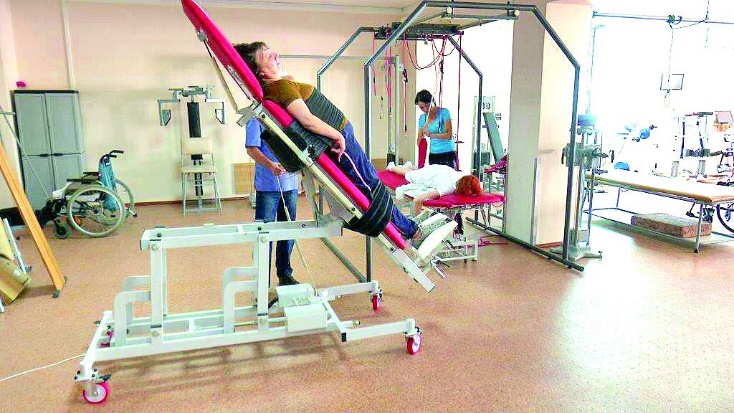 Показания и противопоказанияКинезотерапия успешно применяется при заболеваниях центральной и периферической нервной системы:• вегетососудистая дистония• невриты и невралгии, нейропатии• синдром Паркинсона• рассеянный склероз• постинсультные состояния• головные боли• нарушение сна• тревожные расстройства• травмы головного мозга• нейроинфекции• ДЦППри заболеваниях опорно-двигательного аппарата:• остеохондроз• протрузии межпозвонковых дисков• нестабильность между позвонками• искривление позвоночника• артрозы плечевых и коленных суставов• артриты и периартритыПротивопоказания• возникновение или усиление боли при выполнении упражнений• онкологические заболевания позвоночника и суставов• острые травмы с разрывом сухожилий и мышц• состояния после операций на позвоночнике по формированию анкилозов• оперативные вмешательства на суставах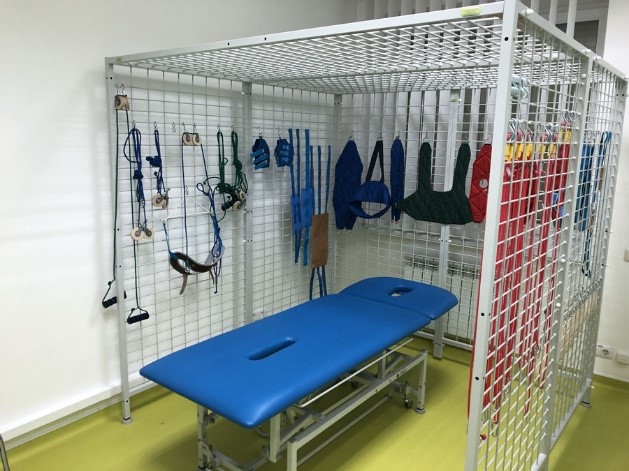 Виды кинезотерапииВ зависимости от участия пациента кинезотерапия бывает:- активная, когда пациент движется сам (лечебная физкультура, подвижные игры для детей)- пассивная, когда движения конечностями пациента осуществляются или специалистами, или с помощью специальных аппаратов или устройств (массаж, механотерапия, метод вытягивания и т.д.).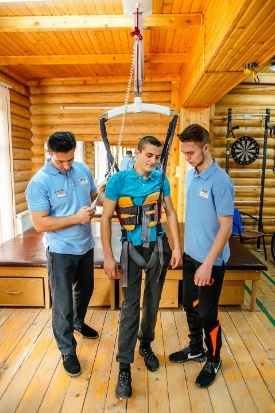 Некоторые методы кинезотерапии предусматривают ощущение боли, возникающей при осуществлении силового воздействия на пораженные мышцы опорно-двигательного аппарата. В таких случаях пациент должен активно преодолевать такую ​​боль, в результате чего формируется новый поведенческий стереотип, присущий здоровому человеку, который не боится и не зависит от проявлений болезни.Высокоэффективным является проведение кинезотерапии в воде. Ведь именно в воде человеческие мышцы весят лишь одну десятую их привычного веса, поэтому суставы получают меньшую нагрузку и легче выполнять движения, стоять или ходить. В воде диафрагма находится в поднятом состоянии, и периферическое кровообращение улучшается; вода притупляет боль, чувствительность мышц, спазмы, дрожание конечностей и улучшает эмоциональное состояние пациента.Выбор метода зависит, безусловно, от диагноза. Вот почему перед тем, как начинать занятия, следует обратиться к специалисту, который поможет понять, над чем следует работать, и уже тогда под наблюдением кинезотерапевта выполнять упражнения.Перечень типичных упражнений• горизонтальное разведение и сведение верхних конечностей• горизонтальное разведение и сведение верхних конечностей в положении лежа• упражнение для плечевого пояса и верхних конечностей• упражнение сопротивления плечевого пояса и верхних конечностей с использованием веревки KS / 04• упражнение сопротивления ягодичных мышц в подвесном положении• тракция (вытяжение) поясничного отдела позвоночника• общае или полнае разгрузка веса пациента• тракция (вытяжение) шейного отдела позвоночника с помощью петли Глисона• тракция (вытяжение) шейного отдела позвоночника в положении лежа на реабилитационном столе• упражнения на роторах для верхних и нижних конечностей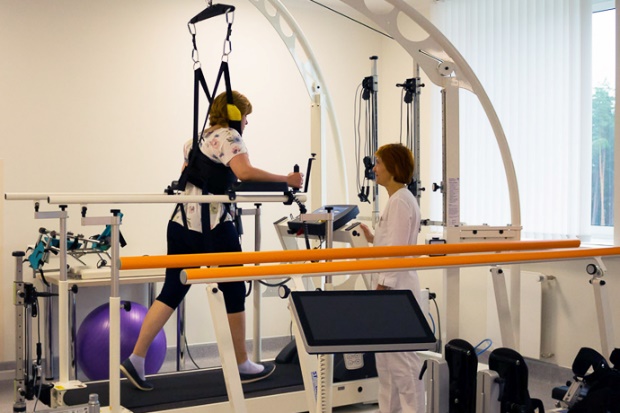 В завершение, интересно отметить, что в Украине используются параллельно несколько понятий: лечебная физическая культура, физическая реабилитация и кинезотерапия, что часто имеют агалогичный подход: целенаправленное применение физических упражнений для улучшения функционального состояния организма пациента.Однако, в силу того, что старая ЛФК полностью исчерпала себя, совершенно не развиваясь, а эффективность физических упражнений для реабилитации и восстановления организма совершенно очевидна, представители новых направлений и течений пытаются определенным образом отмежеваться от аббревиатуры «ЛФК» во избежание ложных ассоциаций и постепенно приближаются к международной общепризнанной концепции физической терапии.